Pakuotės lapelis: informacija vartotojuiBetadine 200 mg ovulėsjoduotas povidonasAtidžiai perskaitykite visą šį lapelį, prieš pradėdami vartoti vaistą, nes jame pateikiama Jums svarbi informacija.Visada vartokite šį vaistą tiksliai kaip aprašyta šiame lapelyje arba kaip nurodė gydytojas arba vaistininkas.Neišmeskite šio lapelio, nes vėl gali prireikti jį perskaityti.Jeigu norite sužinoti daugiau arba pasitarti, kreipkitės į vaistininką.Jeigu pasireiškė šalutinis poveikis (net jeigu jis šiame lapelyje nenurodytas), kreipkitės į gydytoją arba vaistininką. Žr. 4 skyrių.Jeigu per 7 dienas Jūsų savijauta nepagerėjo arba net pablogėjo, kreipkitės į gydytoją.Apie ką rašoma šiame lapelyje?1.	Kas yra Betadine ir kam jis vartojamas2.	Kas žinotina prieš vartojant Betadine3.	Kaip vartoti Betadine4.	Galimas šalutinis poveikis5.	Kaip laikyti Betadine6.	Pakuotės turinys ir kita informacija1.	Kas yra Betadine ir kam jis vartojamasBetadine ovulių sudėtyje yra veikliosios medžiagos joduoto povidono. Joduotas povidonas yra jodo ir polimero, kuris po pavartojimo tam tikrą laikotarpį atpalaiduoja jodą, kompleksas.Elementinis jodas yra stipri baktericidinė medžiaga. In vitro ji greitai sunaikina visas bakterijas, virusus, grybelius ir kai kuriuos pirmuonis.Betadine ovulių vartojama ūminei ar lėtinei makšties infekcijai gydyti, jei ją sukėlė:bakterijos;bakterija Gardnerella vaginalis (nespecifinė infekcija);bakterijos ir kartu grybeliai (mišri infekcija);grybeliai (grybelių infekcija);pirmuonys (Trichomonas vaginalis).Jeigu per 7 dienas Jūsų savijauta nepagerėjo arba net pablogėjo, kreipkitės į gydytoją.2.	Kas žinotina prieš vartojant BetadineBetadine vartoti draudžiama:jeigu yra alergija joduotam povidonui arba bet kuriai pagalbinei šio vaisto medžiagai (jos išvardytos 6 skyriuje);jeigu Jūsų skydliaukė neveikia tinkamai (pvz., yra hipertirozė [suaktyvėjusi skydliaukės funkcija], sukelianti apetito padidėjimą, kūno svorio mažėjimą, prakaitavimą, dažnesnį širdies plakimą ar neramumą) ar kitokia ūminė skydliaukės liga;jeigu yra į pūslelinę panašus odos uždegimas (herpetiškasis Diuringo dermatitas);prieš scintigrafiją naudojant radioaktyvųjį jodą (tyrimą, kurio metu vartojama radioaktyviojo jodo) ar skydliaukės karcinomos gydymą radioaktyviuoju jodu arba jų metu. Po scintigrafijos naudojant radioaktyvųjį jodą ar skydliaukės karcinomos gydymo radioaktyviuoju jodu turi praeiti pakankamas laikotarpis (ne trumpiau kaip 1-2 savaitės) tarp paskutiniosios joduoto povidono ekspozicijos ir tyrimų (žr. poskyrį „Įspėjimai ir atsargumo priemonės“);kartu su vaistais, kurių sudėtyje yra gyvsidabrio, nes vartojimas kartu gali sukelti gleivinės pažaidą;jeigu esate nėščia arba maitinate krūtimi;mergaitėms iki lytinio subrendimo.Jeigu Jums pasireiškia bet kuris iš toliau išvardytų simptomų, nevartokite Betadine ovulių ir kiek įmanoma greičiau kreipkitės į gydytoją.Nereguliarus kraujavimas iš makšties.Nenormalus kraujavimas iš makšties ar kraujingos išskyros.Makšties ar išorinių lytinių organų opos, pūslės ar žaizdelės.Apatinės pilvo dalies skausmas.Skausmingas ar pasunkėjęs šlapinimasis.Karščiavimas arba šaltkrėtis.Pykinimas arba vėmimas.Viduriavimas.Nemalonaus kvapo išskyros iš makšties.Tokiais atvejais gydymas Betadine ovulėmis Jums gali netikti.Įspėjimai ir atsargumo priemonėsPasitarkite su gydytoju arba vaistininku prieš vartodami Betadine ovulių.-	Vaisto vartojant reguliariai, jeigu sergate lėtiniu inkstų nepakankamumu, Betadine būtina vartoti atsargiai.-	Negalima atmesti padidėjusio skydliaukės funkcijos (hipertirozės) suaktyvėjimo, todėl gydymo Betadine metu reikia stebėti ar neatsiranda ankstyvųjų pasireiškusių hipertirozės požymių, pvz., neplanuoto svorio mažėjimo, neritmiško ar dažno širdies plakimo, drebulio, padažnėjusio tuštinimosi, dusulio.Ilgalaikis vartojimas gali sukelti odos dirginimą, kontaktinį dermatitą (kontakto su tam tikromis medžiagomis sukeliamą odos uždegimą, kurio simptomai yra odos paraudimas, smulkios pūslelės ir niežėjimas) ir padidėjusį jautrumą. Jei pasireiškia dirginimas ar padidėjęs jautrumas, vartojimą būtina nutraukti.-	Prieš vartojimą ovulių negalima kaitinti.Po vartojimo būtina tinkamai nusiplauti rankas.Joduoto povidono negalima vartoti kartu su šarmais, tanino rūgštimi, sidabro druskomis, taurolidinu ir vandenilio peroksidu.Būtina vengti kontakto su juvelyriniais dirbiniais, ypač kurių sudėtyje yra sidabro.Vaikams ir paaugliamsBetadine makšties ovulių negalima vartoti mergaitėms iki lytinio subrendimo.Vaikus reikia apsaugoti, kad jie negalėtų šio vaisto įsidėti į burną ar nuryti.Kiti vaistai ir BetadineJeigu vartojate ar neseniai vartojote kitų vaistų arba dėl to nesate tikri, apie tai pasakykite savo gydytojui arba vaistininkui.-	Reakcijos su baltymais ir nesočiaisiais organiniais dariniais gali sumažinti veiksmingumą.-	Vartojant kartu kitais žaizdoms gydyti skirtais vaistais, kurių sudėtyje yra fermentinių medžiagų, sumažėja abiejų vaistų veiksmingumas, todėl jų vartoti kartu nerekomenduojama.-	Jei vaistų, kurių sudėtyje yra joduoto povidono, vartojama prieš antiseptikų, kurių sudėtyje yra oktenidino, vartojimą arba po jo, gali laikinai patamsėti paveiktos sritys, todėl jų kartu vartoti nerekomenduojama.-	Jodas, absorbuotas pro sveiką ar pažeistą odą, gali daryti įtaką skydliaukės funkcijos tyrimų (tokių kaip, pvz., skydliaukės scintigrafijos, su baltymu susijungusio jodo nustatymo ar radioaktyvaus jodo diagnostinių tyrimų) rezultatams ir gali būti neįmanomas suplanuotas skydliaukės gydymas jodu (gydymas radioaktyviu jodu). Kad rezultatai nebūtų iškreipti, po ilgalaikio gydymo Betadine atliekant skydliaukės scintigrafiją rekomenduojama vaisto pakankamai ilgai (1-2 savaites) nevartoti (žr. poskyrį „Betadine vartoti draudžiama“).-	Tyrimų, nustatančių slaptą kraują išmatose ar kraujo bei gliukozės kiekį šlapime, užteršimas joduotu povidonu gali sąlygoti klaidingai teigiamus rezultatus. Prieš laboratorinius tyrimus informuokite gydytoją, kad vartojate Betadine.-	Jeigu vartojate litį, nerekomenduojamas ilgalaikis gydymas Betadine.Nėštumas, žindymo laikotarpis ir vaisingumasJeigu planuojate pastoti, tai prieš vartodama šį vaistą pasitarkite su savo gydytoju arba vaistininku.Betadine ovulių negalima vartoti nėštumo ir žindymo laikotarpiais, nes absorbuotas jodas gali prasiskverbti pro placentą ir išsiskirti su pienu. Vaisiaus ir naujagimio jautrumas jodui būna padidėjęs.Ovulės pasižymi spermicidiniu poveikiu (naikina spermatozoidus), todėl jų nerekomenduojama vartoti planuojančioms pastoti moterims.Vairavimas ir mechanizmų valdymasBetadine ovulės gebėjimo vairuoti ir valdyti mechanizmus neveikia.3.	Kaip vartoti BetadineVisada vartokite šį vaistą tiksliai, kaip aprašyta šiame lapelyje arba kaip nurodė gydytojas arba vaistininkas. Jeigu abejojate, kreipkitės į gydytoją arba vaistininką.Vaistas vartojamas tik į makštį.Rekomenduojamas dozavimasRekomenduojama vartoti po vieną ovulę vieną kartą per parą 7 dienas. Jei atsakas į gydymą yra nepakankamas, dėl tolesnio gydymo turite pasitarti su gydytoju. Kai infekcinė liga yra įsisenėjusi, gydytojas gali rekomenduoti vaisto vartoti du kartus per parą ir gydyti ilgiau.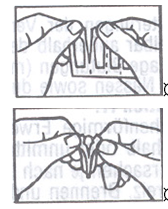 Atskirkite vieną ovulę nuo dvisluoksnės juostelės plėšiant per perforacijas ties „V“ įpjova.Suimkite plastikinius kraštus abiem rankomis ir traukite vieną nuo kito, kad ovulę išimtumėte iš pakuotės.Prieš vartojimą rekomenduojama sudrėkinti ovulę, kad būtų išvengta vietinio dirginimo, ir įstumti giliai į makštį vakare, prieš einant miegoti.Be to, gydymo metu rekomenduojama naudoti higieninius įklotus.Gydymo ovulėmis nereikia nutraukti ir jį galima tęsti 7 dienas arba tiek laiko, kiek nurodyta šiame lapelyje, net jei atsiranda menstruacinis kraujavimas.Vartojimas vaikams ir paaugliamsBetadine ovulių negalima vartoti mergaitėms iki lytinio subrendimo.Ką daryti pavartojus per didelę Betadine dozęVartojant kaip nurodyta, perdozavimo rizikos nėra.Perdozavus lokaliai vartojamo vaisto, rekomenduojama išimti įkištą ovulę.Betadine skirtas vartoti tik į makštį.Jei įtariate, kad perdozavote vaisto, arba jei vaisto apsirikę pavartojote per burną ir atsirado toliau išvardytų ūminio apsinuodijimo požymių, nedelsdami kreipkitės medicininės pagalbos:-	su pilvu susiję simptomai,-	šlapimo neišskyrimas (anurija),-	kraujotakos nepakankamumas,-	kvėpavimo pasunkėjimas,-	medžiagų apykaitos sutrikimai,-	dažnas širdies plakimas,-	kraujospūdžio sumažėjimas,-	traukuliai,-	karščiavimas.Pamiršus pavartoti BetadineJei pamiršote pavartoti šio vaisto, įprastą vartojimą tęskite vos tik prisiminę. Negalima vartoti dvigubos dozės norint kompensuoti praleistą dozę.Nustojus vartoti BetadineSiekiant išvengti atkryčio ir visiškai pašalinti infekciją, gydymo negalima nutraukti anksčiau nei rekomenduota.Jeigu kiltų daugiau klausimų dėl šio vaisto vartojimo, kreipkitės į gydytoją arba vaistininką.Galimas šalutinis poveikisŠis vaistas, kaip ir visi kiti, gali sukelti šalutinį poveikį, nors jis pasireiškia ne visiems žmonėms.Nutraukite vaisto vartojimą ir nedelsdami kreipkitės į gydytoją ar ligoninę, jei pasireikš bet kuris toliau paminėtas šalutinis poveiks,Reti šalutinio poveikio reiškiniai (gali pasireikšti rečiau kaip 1 iš 1 000 asmenų)Padidėjusio jautrumo reakcijos.Labai reti šalutinio poveikio reiškiniai (gali pasireikšti rečiau kaip 1 iš 10 000 asmenų)Sunki alerginė reakcija, dėl kurios pasunkėja kvėpavimas, pasireiškia galvos svaigimas, kraujospūdžio sumažėjimas (anafilaksinė reakcija).Sunki alerginė reakcija, dėl kurios pasireiškia veido ar gerklės patinimas (angioneurozinė edema).Be to, praneštą apie kitokį toliau paminėtą šalutinį poveikį.Reti šalutinio poveikio reiškiniai (gali pasireikšti rečiau kaip 1 iš 1 000 asmenų)Odos uždegimas (vadinamasis kontaktinis dermatitas, pasireiškiantis tokiais simptomais kaip paraudimas, smulkios pūslelės ir niežulys).Labai reti šalutinio poveikio reiškiniai (gali pasireikšti rečiau kaip 1 iš 10 000 asmenų)Pernelyg didelis skydliaukės funkcijos suaktyvėjimas, dėl kurio gali padidėti apetitas, mažėti kūno svoris, dažniau plakti širdis arba pasireikšti neramumas (hipertirozė) pacientėms, kurios jau sirgo skydliaukės liga,Šalutinio poveikio reiškiniai, kurių dažnis nežinomas (negali būti apskaičiuotas pagal turimus duomenis)Pernelyg susilpnėjusi skydliaukės funkcija (hipotirozė, dėl kurios gali pasireikšti nuovargis, kūno svorio padidėjimas, retas širdies plakimas) gali pasireikšti po ilgalaikio arba labai gausaus Betadine vartojimo.Inkstų sutrikimai*.Elektrolitų pusiausvyros sutrikimas (per mažas ar per didelis druskų kiekis organizme).*Metabolinė acidozė (per didelis rūgšties kiekis organizme, galintis sukelti dažną kvėpavimą, minčių susipainiojimą ar letargiją).*Nenormalus kraujo osmosinis slėgis (vandens ir natrio pusiausvyros pokytis organizme).**Gali pasireikšti tik pavartojus didelius joduoto povidono kiekius.Pranešimas apie šalutinį poveikįJeigu pasireiškė šalutinis poveikis, įskaitant šiame lapelyje nenurodytą, pasakykite gydytojui arba vaistininkui. Pranešimą apie šalutinį poveikį galite pateikti šiais būdais: tiesiogiai užpildant formą internetu Valstybinės vaistų kontrolės tarnybos prie Lietuvos Respublikos sveikatos apsaugos ministerijos Vaistinių preparatų informacinėje sistemoje https://vapris.vvkt.lt/vvkt-web/public/nrv arba užpildant Paciento pranešimo apie įtariamą nepageidaujamą reakciją (ĮNR) formą, kuri skelbiama https://www.vvkt.lt/index.php?4004286486, ir atsiunčiant elektroniniu paštu (adresu NepageidaujamaR@vvkt.lt) arba nemokamu telefonu 8 800 73 568. Pranešdami apie šalutinį poveikį galite mums padėti gauti daugiau informacijos apie šio vaisto saugumą.Kaip laikyti BetadineLaikyti šaldytuve (2 C–8 C).Šį vaistą laikykite vaikams nepastebimoje ir nepasiekiamoje vietoje.Ant dėžutės ir dvisluoksnės juostelės po „EXP“ nurodytam tinkamumo laikui pasibaigus, šio vaisto vartoti negalima. Vaistas tinkamas vartoti iki paskutinės nurodyto mėnesio dienos.Pastebėjus irimo požymių (pvz., spalvos pakitimą), Betadine ovulių vartoti negalima.Vaistų negalima išmesti į kanalizaciją arba su buitinėmis atliekomis. Kaip išmesti nereikalingus vaistus, klauskite vaistininko. Šios priemonės padės apsaugoti aplinką6.	Pakuotės turinys ir kita informacijaBetadine sudėtis-	Veiklioji medžiaga yra joduotas povidonas. Kiekvienoje ovulėje yra 200 mg joduoto povidono.-	Pagalbinė medžiaga yra makrogolis 1000.Betadine išvaizda ir kiekis pakuotėjeOvulės yra rausvai rudos spalvos, homogeniškos, torpedos formos.PVC/PE dvisluoksnė juostelė.Kartono dėžutėje yra supakuotos 2 dvisluoksnės juostelės po 7 ovules ir pakuotės lapelis.RegistruotojasEgis Pharmaceuticals PLC1106 Budapest, Keresztúri út 30-38VengrijaGamintojasEgis Pharmaceuticals PLC9900 KörmendMátyás király u. 65VengrijaLicencija: Mundipharma A.G. Basel, ŠveicarijaJeigu apie šį vaistą norite sužinoti daugiau, kreipkitės į vietinį registruotojo atstovą.Egis Pharmaceuticals PLC atstovybėLatvių g. 11-2LT-08123 VilniusTel. (8 5) 231 4658Šis pakuotės lapelis paskutinį kartą peržiūrėtas 2022-09-16.Išsami informacija apie šį vaistą pateikiama Valstybinės vaistų kontrolės tarnybos prie Lietuvos Respublikos sveikatos apsaugos ministerijos tinklalapyje http://www.vvkt.lt/.  